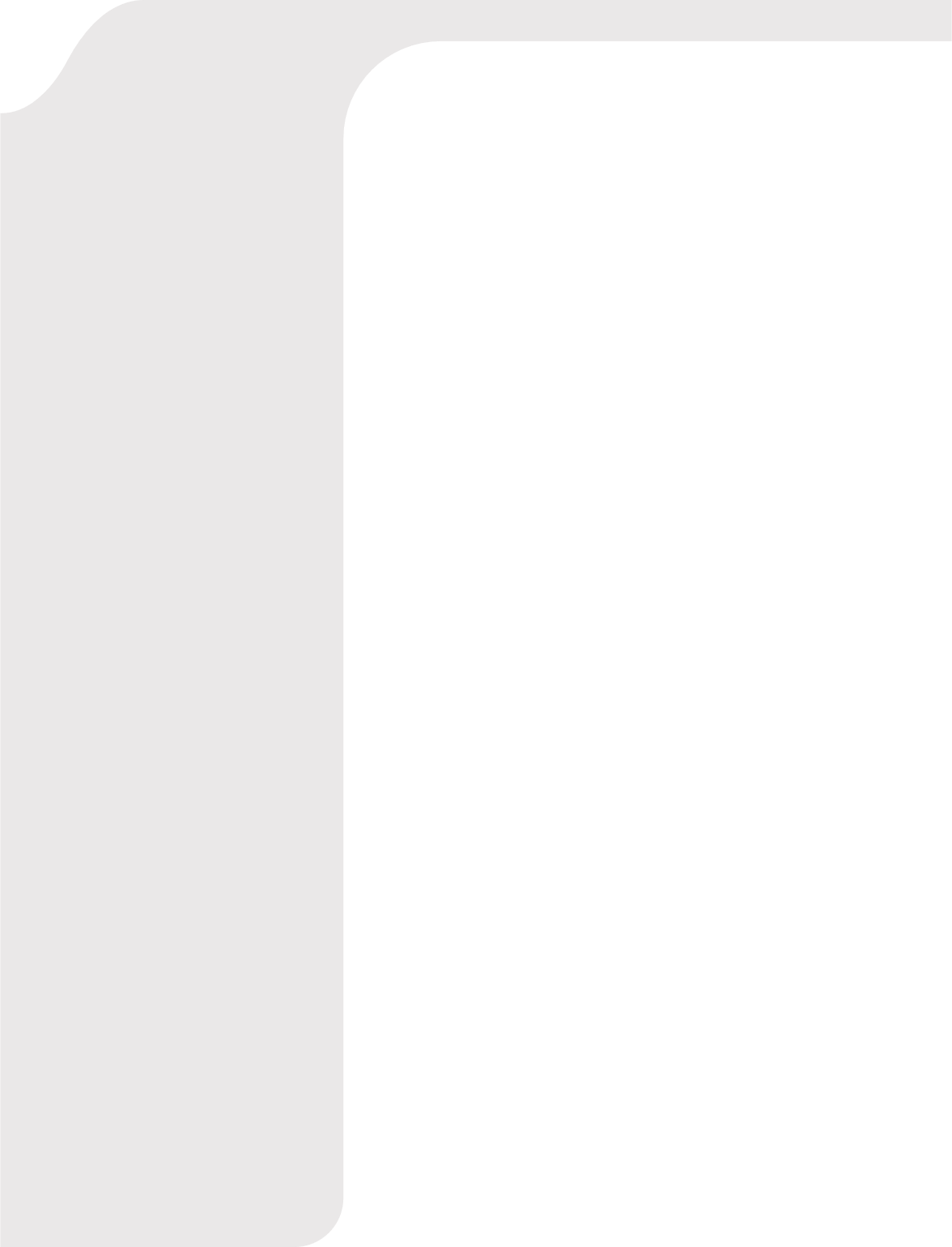 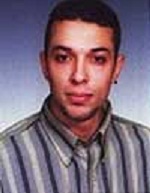 Muhammad YoussryObjectives:Translation, Proofreading, Transcription, Subtitling, Quality assurance and Administration.Can reach my at:Cell Phones:    00202 01010511109Email:   mido2006us@yahoo.comEducation:B.A. in English Literature. 2002-2005Skills:Office and experienced. Computer and internet savvy.Time management.Team lead and builder.Other skills:Translation, Proofreading, Transcription, Subtitling and Typesetting and Customer CareLanguages:Arabic, mother tongueEnglish, near native, B1Translation training:News translation at Egyptian T.V.Drama and movies translation at Egyptian T.V. Centre.News translation cooperation with Watching American Org.Translation apps:Trados, Memsorce, Workbench and Subtitler.Flight systems:SabreAmadeusFairlogixsExperience:Customer Care:Travel advisor, Teleperformance, Expedia Account, current. Business developer, Workify Business Solutions, Personal business, 3 months.Quality Specialist, Centro Global Services, 2012-2019, 6 years.Medical advisor, Centro Global Services, 2011-2012, 1 year.Canada off-shoring Wind Account, Teleperformance, 2012, 2 years.Sirius Account, Stream, 2011, 3 months.Vodafone Qatar account 2010, 3 months.Medical biller, ARMS Medisof, 2008, 1 year.Secretary in Chief to, National Geographic Magazine, Arabic version, Nahdet Misr. 2007Freelance work:Freelance subtitler to a 53 minutes social Jordanian documentary, 6th of Nov. 2012Iqraa Channel, Religious episodes such as, “Arweqa min Elmasgid Al-Aqsa”, “History of Andalusia”, “KeifTataamalMaa Allah” and “GadanAgmal”, 2012Arabic translation to FEMA website related forms.Arabic translation to FORD GT1 New Vehicle application.Paraphraser for an Academic Company in Kuwait doing researches online.Transcription and English translation to medical audio files of 2 hours.English translation to 105 pages of Swamp Qapp project.English translation to part of AMWAYs website for cleaning products.English translation to Real-Estate representation about Al-Ahsa Airport.Arabic translation to John Kennedys' inauguration speech translation.English translation to camel-biological characteristics and horse-breeding researches.English translation to a medical report for King Khaled Hospital in Ha'il.Voluntarily English translation for http://watchingamerica.com/, an online news agencyEnglish proofreading to Nike's Code of Ethics.English transcription (Palestinian dialects) and revision of 5:55:00 minutes.Arabic transcription (Jordanian, Syrian and Palestinian dialects) of 13 hrs.English>Arabic freelance proofreader for Al-Shorok International Publishing House, (Britannica, Geographic Materials.English Translation of ceramics, construction and electricity rationalization.Arabic translation to a website religious content.English translation to brochures for Human Relief Agency in its photographic exhibition entitled, "Thirty Years of Humanitarian Efforts".English translation to a five-minutes documentary for the Egyptian Syndicate of Physicians.